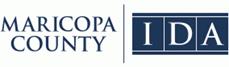 NOTICE AND AGENDAOF PLANNING MEETING OF THE BOARD OF DIRECTORSTHE INDUSTRIAL DEVELOPMENT AUTHORITYOF THE October 16, 2019Pursuant to A.R.S. Section 38-431.02, notice is hereby given to the members of the Board of Directors of The Industrial Development Authority of the County of Maricopa (the “Authority”) and to the general public, that the Authority Board Members will hold a planning meeting on October 16, 2019, starting at 11:00 a.m. in the Board Room at The Hermosa Inn, 5532 North Palo Cristi Road, Paradise Valley, Arizona.No formal action will be taken by the Authority Board of Directors at the planning meeting.  Action regarding any matters arising out of or resulting from the planning meeting will be taken at a future meeting of the Authority Board of Directors.Further Information:  For further information, please contact the Authority’s legal counsel William F. Wilder, Ryley Carlock & Applewhite (602) 440-4802, or Executive Director Shelby Scharbach (602) 506-1367.Mailing: This Notice and Agenda was emailed to the Authority’s standard agenda mailing list.Posting: A copy of this Notice and Agenda has been posted on the bulletin board of the Clerk of the Maricopa County Board of Supervisors, 1st Floor, 301 West Jefferson Avenue, Phoenix, Arizona 85003 and on the Authority’s website at www.mcida.com. 